 Young People’s Poetry Competition 2015
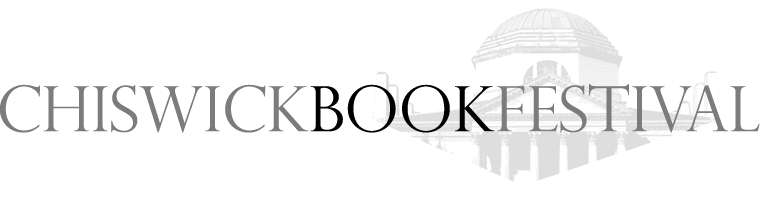 Chiswick Book Festival Young People’s Poetry Competition 2015Notes for TeachersClosing date for school entries is June 8th  2015.Each child can enter only one poem.Each poem should be on a separate piece of A4. No pupil/school names on front.School stamp and name of child on back of each poem sheet.One completed entry form per school: 30 poems maximum per school.Poems preferably handwritten but typed acceptable for Years 7.Entrants must be 8-12 on the closing date June 8th  2015.Young poets can enter poems already written this school year at home or school or write new poems on any theme.Prize-giving: Five prizes (one for each year group) will be presented at The Chiswick Book Festival after the special morning events for children on Saturday 12th September 2015. Exact time to be confirmed in the late summer.Further details: Please see the Chiswick Book Festival site for full rules, tips on poetry writing and programme updates. The festival will run from September 10th -14th 2015. Any queries contact: nicky.kelly@chiswickw4.com but entries must be posted.School:Contact teacher:Address:Email:Name of PupilTitle of Poem Year GroupName of PupilTitle of PoemYear Group116217318419520621722823924102511261227132814291530